EEnergy Safety Levy Act 2006Portfolio:Minister for CommerceAgency:Department of Energy, Mines, Industry Regulation and SafetyEnergy Safety Levy Act 20062006/02521 Jun 200628 Jun 2006 (see s. 2 and Gazette 27 Jun 2006 p. 2349)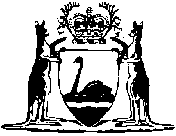 